Startpagina arrangementhttp://maken.wikiwijs.nl/34944/plantenkennis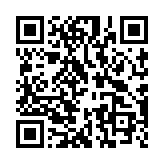 Soorten CodesAcer beschrijving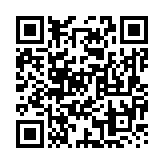 Acer campestre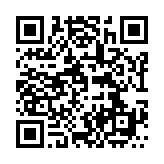 Acer negundo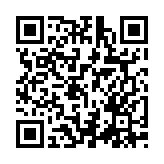 Acer platanoides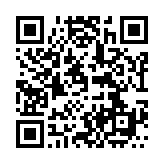 Acer pseudoplatanus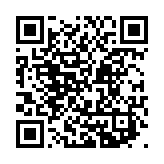 Aesculus beschrijving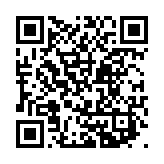 Aesculus carnea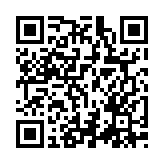 Aesculus hippocast.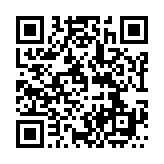 Alnus beschrijving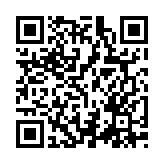 Alnus cordata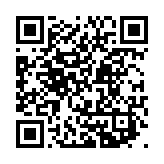 Alnus glutinosa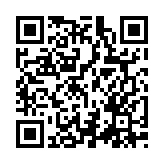 Alnus incana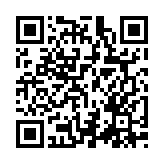 Betula beschrijving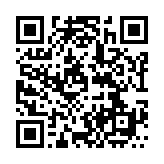 Betula nigra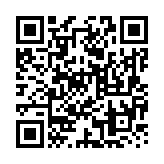 Betula pendula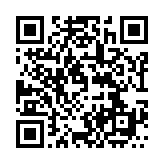 Betula pendula Tristis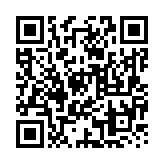 Betula pubescens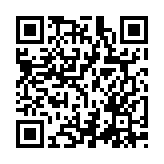 Betula utilis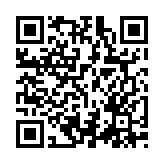 Carpinus beschrijving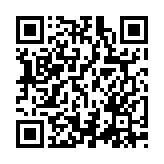 Carpinus betulus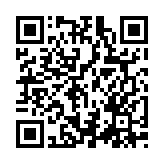 Carpinus betulus 'Fast.'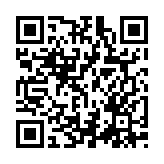 Carpinus betulus 'Frans.'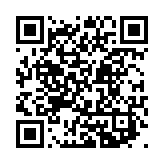 Castanea beschrijving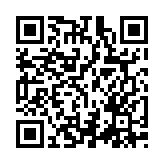 Castanea sativa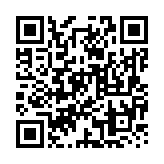 Catalpa beschrijving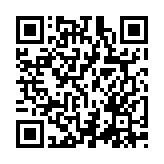 Catalpa bignon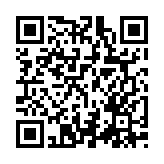 Catalpa bignon var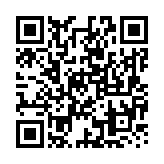 Corylus beschrijving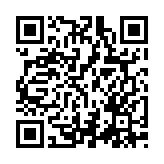 Corylus colurna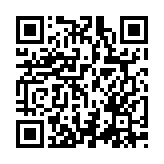 Crateagus beschrijving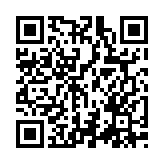 Crateagus leav. PaulScarl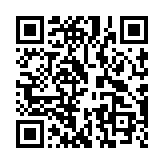 Crateagus monogyna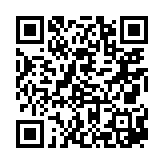 Fagus beschrijving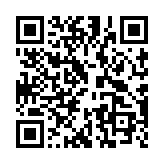 Fagus sylvatica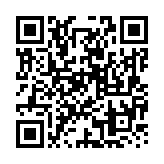 Fagus sylvatica Pendla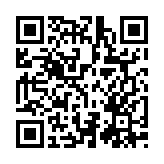 Fagus sylvatica Purp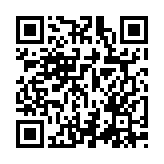 Fraxinus beschrijving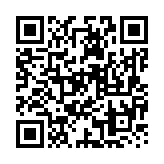 Fraxinus excelsior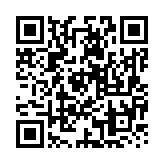 Fraxinus excelsior Jasp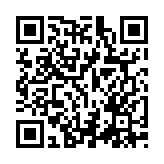 Fraxinus ornus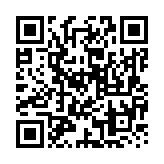 Ginko beschrijving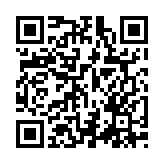 Ginko biloba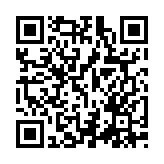 Gleditsia beschrijving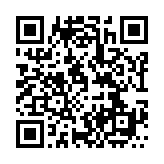 Gleditsia triacanthos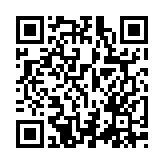 Gleditsia triacanthos 'Sunburst'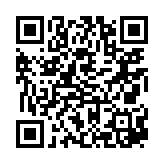 Juglans beschrijving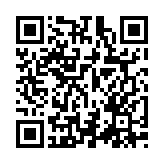 Juglans nigra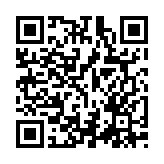 Juglans regia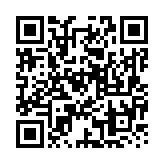 Liquidambar beschrijving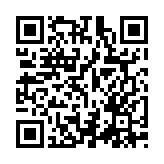 Liquidambar styr.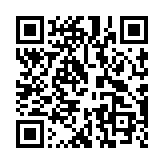 Liriodendron beschrijving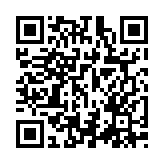 Liriodendron tulipifera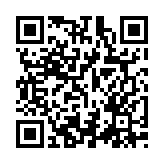 